Cấu trúc đề thi:Câu 1. Bài toán về các biểu thức đại số
Câu 2. Giải toán bằng cách lập phương trình.
Câu 3. Gồm 2 ý: - Ý 1. Giải hệ phương trình - Ý 2. Giải toán hàm số bậc hai và đồ thịCâu 4. Bài toán hình học phẳng về đường tròn
Câu 5. Chứng minh bất đẳng thức trong tam giác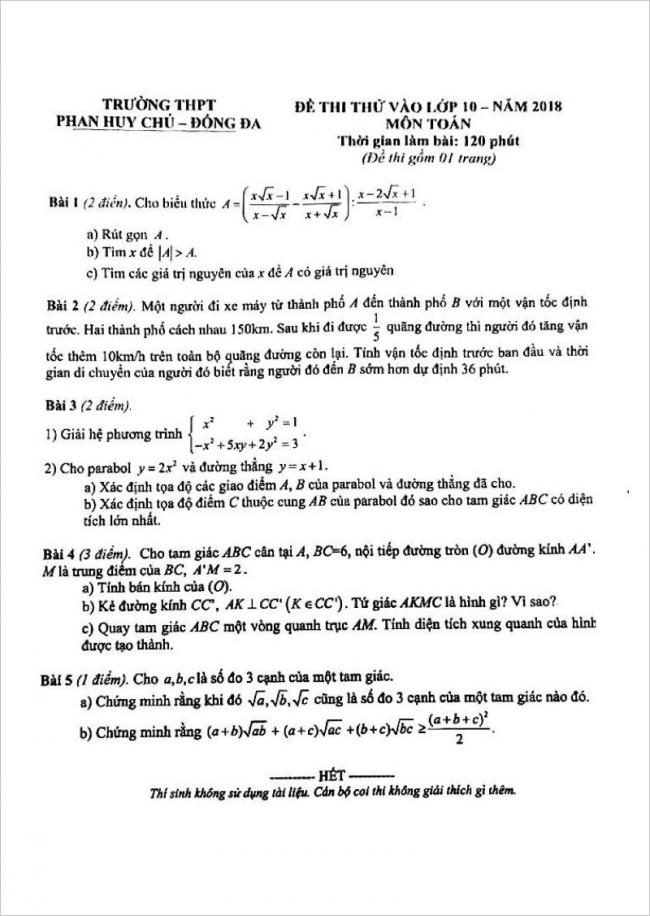 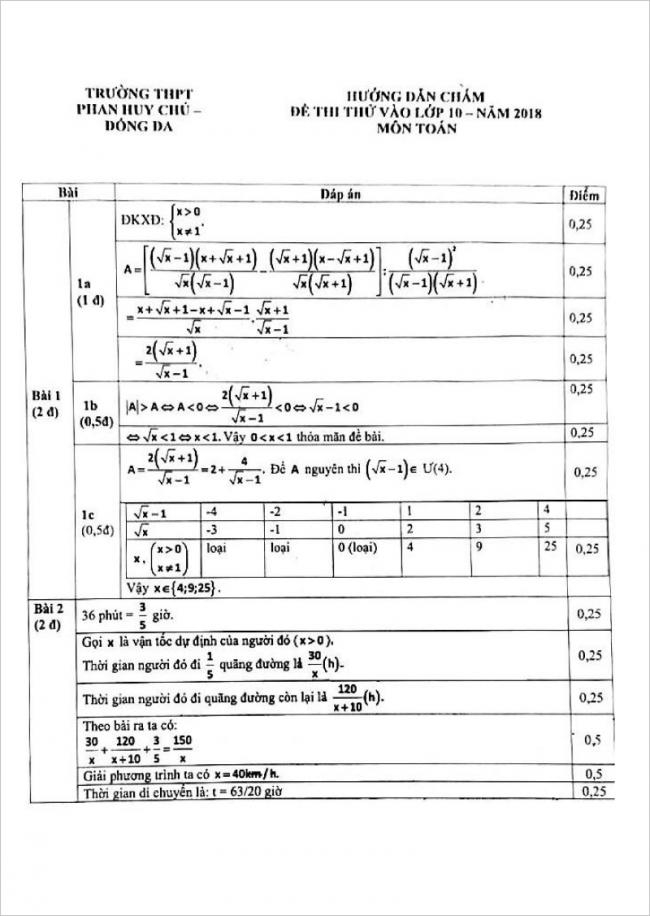 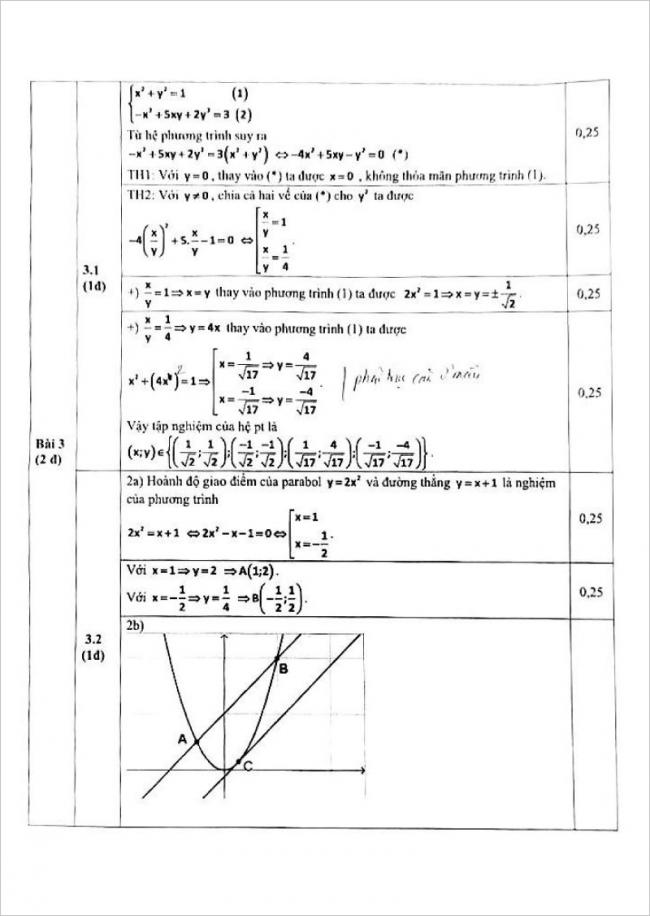 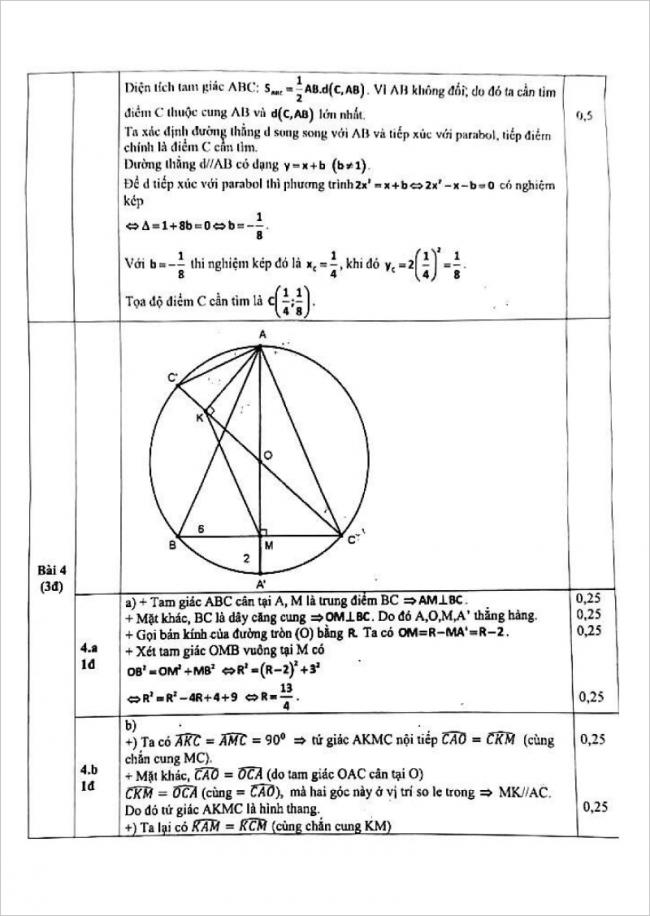 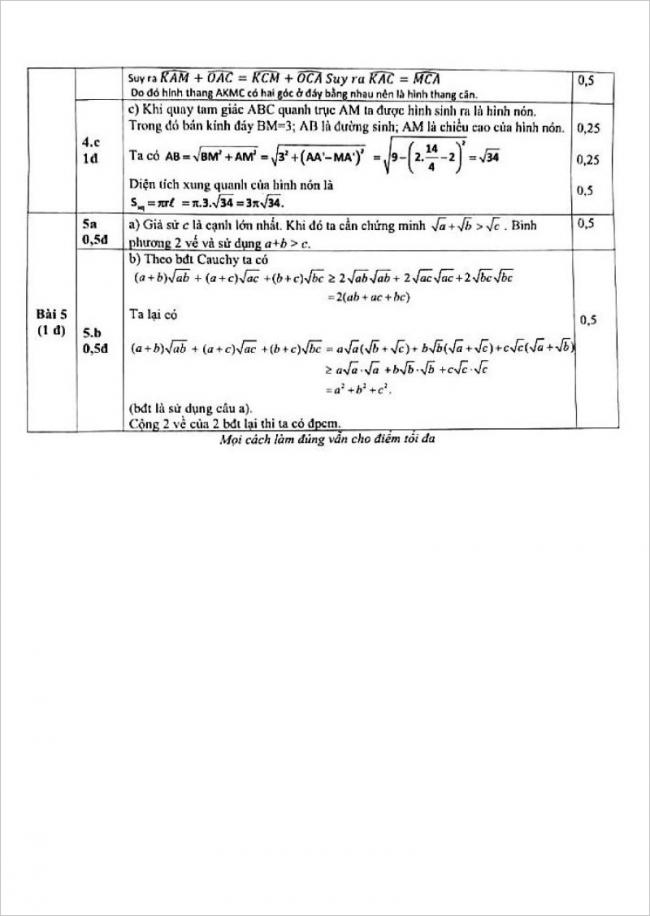 